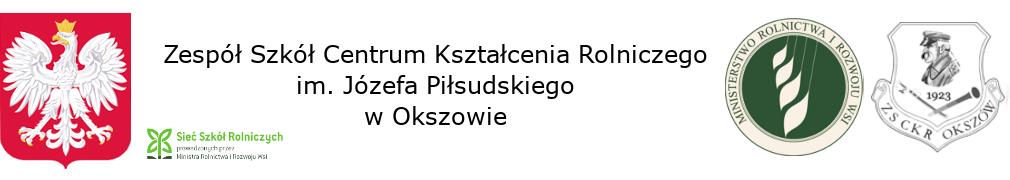 FORMULARZ ZGŁOSZENIOWYKonkurs fotograficzny „Wiosna na polskiej wsi”Imię i nazwisko ................................................................................ Klasa..............................Telefon kontaktowy................................... E-mail (gdzie należy przekazać informacje o wynikach i dniu rozstrzygnięcia konkursu).................................................................Tytuł prac:1.................................................................................................2.................................................................................................Oświadczam, że jestem autorem zgłoszonych prac, ponoszę wyłączną odpowiedzialność za ewentualne naruszenie praw autorskich osób trzecich w przedłożonej pracy, a także przyjmuję wszystkie warunki Konkursu zawarte w Regulaminie. …........................................                                 …...................................Data i miejscowość                                                   Podpis uczestnika